Горячие клавишиЛевая часть:F1 – F2 –отложить чекF3 – продолжить чек F4 – анулирование чекаF5 –установить цену (?)F6 – сторноF7 –быстрые товары (21 позиция (7колонокх3строки) с возможностью замены)F8 – выбор информационной карты (список всех карт)F9 –подбор по штрихкоду (ручной ввод штрихкода)F10 -подбор по части названия элемента номенлатурыF11 – подбор по кодуF12 – выход из РМКПравая часть:(+) – оплата товара(/) – товарный чек (*) –копия чека (-) -  количествоОплата:Добавить вид оплаты бонусами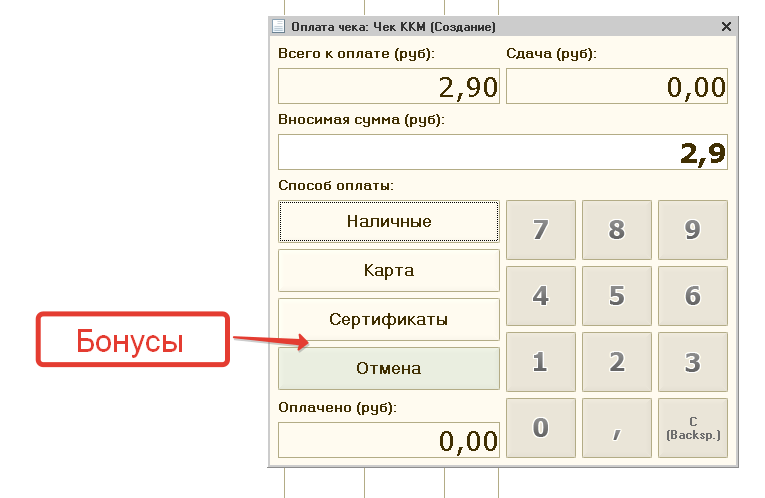 Оплаты будут проводится по комбинированным схемам:Наличные КартаНаличные+картаНаличные+бонусы / Карта+бонусыНаличные + бонусы + картаПродажи по РМК должны быть без контроля остатков, но остатки должны показываться.Экран РМК: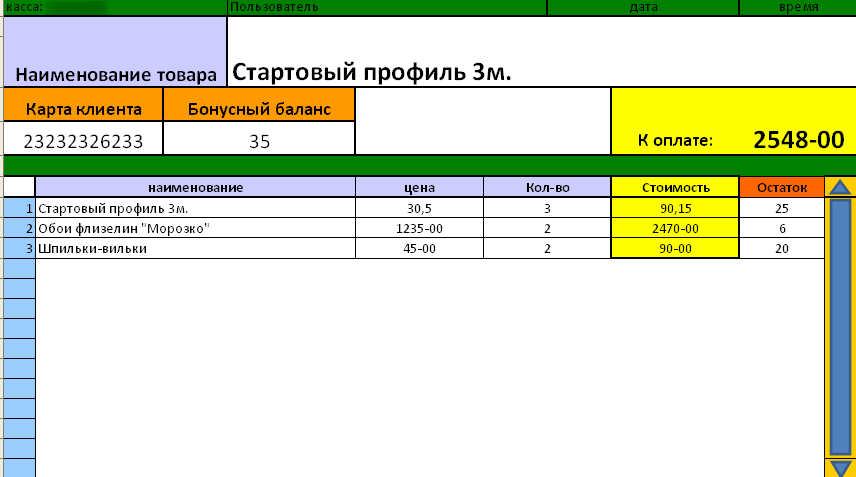 Делаем пока цветным. Если приестся – цвет уберём сами.